Női Szolgálatok Osztályának kiemelt napja2020. Június 13. Krisztus csodálatos szeretete sürget minketPrédikációs csomagÍrta: Heather-Dawn SmallA Hetednapi Adventista Egyház Generál Konferenciájának Női Szolgálatok Osztályának igazgatója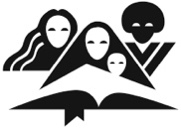 Készítette a Hetednapi Adventista Egyház Generál Konferenciájának Női Szolgálatok Osztálya12501 Old Columbia PikeSilver Spring, MD 20904women.adventist.orgDepartment of Women’s Ministries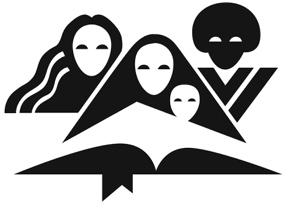 General Conference of Seventh-day Adventists12501 Old Columbia PikeSilver Spring, Maryland 20904 USAFebruary 13, 2020Kedves nővéreim!  Örömmel üdvözöllek benneteket! A Női Szolgálatok Osztályának Kiemelt napja világszerte különleges esemény a Hetednapi Adventista nők számára. Ezen a napon köszönetet mondunk Istennek ajándékaiért, amelyeket az Ő egyháza és nőtestvéreink építésére adott nekünk. Ezen a napon erősítjük, és túláradó szeretettel ösztönözzük egymást az Ő elhívásának elfogadására és arra, hogy életünkön keresztül másokat is megérinthessen az Ő szeretete. Idei Kiemelt napi prédikációs csomagunk középpontjában Isten szeretete áll. Nem csupán az irántunk táplált szeretette, hanem Isten szeretete, amely bennünk, és életünk által másokra árad. Feltétel nélkül szeretjük vajon egymást? Elfogadjuk-e, hogy Isten múltunktól és jelenünktől függetlenül szeret bennünket? Időnként meg kell állnunk, és fel kell tennünk magunknak néhány mélyreható kérdést, amelyek valódi lelkiállapotunk és másokkal való kapcsolataink kiértékelésére ösztönöznek.  Ebben az évben a jelszavam: a kapcsolatok. Mindenekfelett ápolom életem kapcsolatait – Istennel, a férjemmel, a gyermekeimmel, a családommal, és még az idegenekkel is, akikkel útközben találkozom. A szeretet a kapcsolatok gyökere. Nem az én szeretetem, hanem Isten bennem, és rajtam keresztül munkálkodó szeretete. Ezen a különleges napon, és minden nap azért imádkozom, hogy Isten szeretete éljen bennem, és általa sok életet elérhessek az Ő megmentő szeretetével. Sok áldást és örömöt kívánok!Szívélyes üdvözlettel: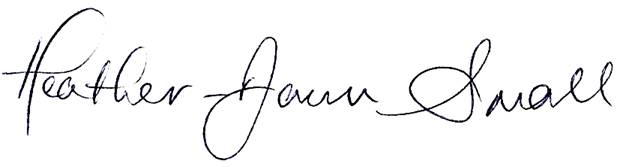 Heather-Dawn Small, igazgatóTartalomA szerzőkről	4A szolgálat rendje………………………………………………………………………………………………………5 Prédikáció…………………………………………………………………………………………………………………6 Szeminárium	13Jegyzetek………………………………………………………………………………………………………………. 19 A szerzőkrőlHeather-Dawn Small a Női Szolgálatok Osztálya 2020. évi Kiemelt napi prédikációjának, a „Krisztus csodálatos szeretete sürget minket” szerzője.  Heather-Dawn jelenleg a Hetednapi Adventista Egyház Generál Konferenciája Női Szolgálatok Osztályának igazgatói pozíciójában dolgozik. Joseph Small lelkész felesége és két fiatal felnőtt gyermek édesanyja. Lánya Dalonne és fia Jerard.Mielőtt 2001-ben a Generál Konferenciához került, Heather-Dawn a Trinidad és Tobago szigetén működő Karibi Uniókonferencia Gyermek és Női Szolgálatok Osztályának igazgatójaként dolgozott. Heather-Dawn B.A.diplomát szerzett angol nyelvből az Andrews Egyetemen (Berrien Springs, Michigan, USA) és vezetői M.A. fokozatot a nők lelkészi lelki-gondozásából a Western Seminary-ban (Portland, Oregon, USA). Jelenleg Ph.D. hallgató vezetőképzésen, szintén a Western Seminary-n.Heather-Dawn szeret repülni, kézimunkázni, emlékőrző kreatív kézműves tárgyakat készíteni, bélyeget gyűjteni, és asszonyokat, lányokat örömmel szolgálni. A világot járva három dolog a legfontosabb számára: örömmel látja az evangelizációban részt vevő nőket, szenvedélyesen ösztönzi őket a másokért élő szolgálatra —különösen a fiatal nőket; és megosztja örömét, amit élete sok kihívása ellenére Istentől kapott.  Kedvenc szava az ÖRÖM és kedvenc mondása: „Ne engedd, hogy bárki is elvegye az örömödet!” Lou Kinzer Blanchfield a csomagban található: „A megbocsájtás művészete” c. szeminárium anyagának szerzője. Lou és férje Roger Lee Blanchfield egy farmon élnek Észak-Nyugat Iowa közepén, ahol kukoricát és szójababot termesztenek. Roger ingatlan-értékbecsüsként dolgozik. Két felnőtt gyermekük van: Loralee és Brett.Amíg a gyerekek kicsik voltak, mindnyájan együtt dolgoztak és játszottak a farmon. Amikor már mindkét gyerek iskolába járt, Lou részmunkaidős ápolónőként dolgozott egy vidéki kórházban.  A  Walla Walla Főiskolán diplomázott /College Place, Washington (B.S. N.)/ és a Drake Egyetemen /Des Moines, Iowa (M.S. N.)/. Jelenleg az Iowai Állami Egyetem Humán fejlődés és családtudományi tanszékének doktorandusz hallgatója (Ames, Iowa). Ápoló hallgatókat tanított Lincoln-ban, Nebraskában. Jelenleg az iowai Boone-ban tanít másodéves ápolóhallgatókat a Des Moines Area Közösségi Főiskolán. Részesült a Sigma Theta Tau, (az ápolásban nemzeti megbecsülést érdemlők társasága) tagságában, és szerepel a „Ki kicsoda az amerikai ápolásban?” listán is. Lou és Roger örömmel tanulmányozzák a Bibliát, szeretnek sétálni és biciklizni, kedvelik a vízi és havas sportokat. Lou többféle művészettel is foglalkozik: rajzol, fest és kertészkedik.  A szolgálat rendjeKrisztus csodálatos szeretete sürget minketFelhívás dicsőítésre: 713 „A szeretet Istene” Isten kifejezte szeretetét irántunk azzal, hogy egyszülött fiát adta a világnak, hogy általa élhessünk.„Mert nem kárhoztatni küldte Fiát Isten a világba, hanem, hogy Őbenne megmeneküljünk.” Nem az a szeretet, hogy mi szeretjük Istent, hanem hogy Ő szeretett bennünket és elküldte Fiát a mi bűneink büntetésének elhordozására. Isten a szeretet, és aki a szeretetben marad, az Istenben marad, és Isten őbenne. Szeretteim, ha Isten megváltott minket, nekünk is szeretnünk kell egymást.Ha azt mondja valaki, hogy: Szeretem az Istent, és gyűlöli a maga atyjafiát, hazug az: mert aki nem szereti a maga atyjafiát, akit lát, hogyan szeretheti az Istent, akit nem lát? (1Jn 4:20)Az a parancsolatunk is van ő tőle, hogy aki szereti az Istent, szeresse a maga atyjafiát is.—1 János 4; és Jn 3.Kezdő ének: #186. „Egy barátra leltem”A lelkész imája Felhívás adakozásraZeneszolgálat: #309, „Mindent átadok” Idézet a Szentírásból: 2 Kor 5:14 „Mert a Krisztusnak szerelme szorongat minket.” és 1 János 4:7-12 Prédikáció: „Krisztus csodálatos szeretete sürget minket”Záróének: #311, „Olyan szeretnék lenni, mint Jézus” Záró imádságPrédikációKRISZTUS CSODÁLATOS SZERETETE SÜRGET MINKETÍrta: Heather-Dawn Small„Mert a Krisztusnak szerelme szorongat minket”2Kor 5:14 (Megjegyzés az előadónak: Amikor a prédikáció előtt imádkozol, kérd Istent, hogy küldje el Szent Lelkét, hogy hasson az összes hallgató szívére és értelmére. A Szentlélek az, Aki változást és gyógyulást hozhat mindenkinek. Ez az üzenet változásra szólít fel.) Idézet a Szentírásból: 1 János 4:7-12 BEVEZETÉS Hadd kezdjem mai üzenetemet néhány kérdéssel! (Tartsunk néhány másodperces szünetet mindegyik kérdés után!)Milyen változást hozott Krisztus megismerése az életedbe? Változtál idén, tavalyhoz képest? Megváltoztatott Krisztus irántad áradó szeretete? Mit mondanának erről a hozzád legközelebb állók, a családod, ha megkérdezném őket? Ezek nagyon kínos kérdések, de még ha kényelmetlenek is, meg kell válaszolnunk őket. Tehát megismétlem őket!  Milyen változást hozott Krisztus megismerése az életedbe? Változtál idén, tavalyhoz képest? Megváltoztatott Krisztus irántad áradó szeretete? Mit mondanának erről a hozzád legközelebb állók, a családod, ha megkérdezném őket? Pál apostol a 2 Kor 5:14 igeversben ezt írja: „Mert a Krisztusnak szerelme kényszerít minket…” Más fordításokban ezt a szót így fordítják: irányít, sürget, ösztökél, szorongat, megindít, mozgásra bír. Az amerikai „Üzenet” fordítása szerint: mozgásba hozott Erős szavak erős jelentéssel. Mit jelent, ha valami kényszerít, irányít, sürget, vagy cselekvésre ösztönöz bennünket? Milyen szeretet ez? Hadd mondjak el egy történetet nektek.A huszonnégy éves Susan már egy éve vak volt. Egy téves orvosi diagnózis miatt veszítette el látását. Egyszer csak már nem látott semmit. Még férje, Mark kedves, szerető arcát sem. Egyfolytában azon tanakodott, hogyan történhetett ez meg vele. Depresszióba esett és minden joga meg is volt a veszteség miatti keserűség érzésére. Mark átérezte felesége fájdalmát. Mélységes szomorúságot érzett vesztesége és a helyzettel vívott küzdelme miatt. Mit is tehetett? Susan túlságosan félt egyedül kimozdulni, ezért Mark mindenhová vele ment, még a busszal is elkísérte dolgozni. De már alig bírt kitartani. Mindez költséges volt és kimerítő. Miután bekísérte Susant, neki másik buszra kellett szállnia a munkahelye felé. Végül egy nap Mark azt mondta Susannak, hogy ideje elkezdenie egyedül kimenni a buszhoz. Felesége mérges lett és megriadt még a gondolattól is, hogy kíséret nélkül kell majd a buszon utaznia. –Vak vagyok – kiabálta – Honnan tudhatnám, hogy merre megyek? Úgy érzem, ezzel magamra hagysz!  Mark szíve majd megszakadt e szavak hallatán, de tudta, hogy így kell tennie. Tudta, hogy egy idő után Susan megszokja majd a buszozást és egyre magabiztosabb lesz. Viszont, ha továbbra is kísérgeti, akkor soha nem jut el oda. Ezért a következő útjaikon mindent részletesen elmondott neki, amit csinál, és utána megkérte, hogy ő maga tegye ugyanazt egyedül. Még abban is segített, hogy Susan összebarátkozzon a buszetetővel. Végül eljött a nap, amikor Susan már bízott benne, hogy egyedül is buszra tud szállni. Mark pedig taxival megy majd az irodába, ahogy azelőtt. Azon az első hétfő reggelen Susan úgy ölelte át a férjét, mintha soha sem akarná elengedni. Miután mégis elengedte, óvatosan felszállt a buszra, és már úton is volt. Minden egyes nap ezt tette. Hétfőn, kedden, szerdán, csütörtökön és pénteken. Napról napra magabiztosabb lett és elhitte, hogy képes egyedül munkába menni.  Egyik reggel, miközben leszálláskor a viteldíjat fizette a sofőr így szólt hozzá: - Nagyon irigylem magát!  Susan nem volt biztos benne, hogy a sofőr hozzá szólt-e. Végül is kicsoda irigyelhetne egy vak nőt? Kíváncsian kérdezte a buszvezetőtől: - Kinek mondta, hogy irigyli?  A sofőr így válaszolt: - Nagyon jó lehet érezni, hogy annyira vigyáznak magára!  Susan-nak fogalma sem volt, miről beszél a sofőr, ezért megkérdezte: - Mégis, mire gondol?  A sofőr így felelt: - Tudja az elmúlt héten minden reggel egy jóképű fiatalember nézte a túlsó sarokról, ahogy leszáll a buszról. Végig figyelte, ahogy biztonságban átkel az úttesten és belép az irodaházba. Aztán csókot dob ön után és elmegy. Ön nagyon szerencsés hölgy!   Örömkönnyek gördültek végig Susan arcán. Mert bár fizikailag nem láthatta, mindig érezte Mark jelenlétét. Szerencsés volt, nagyon szerencsés, mert férjétől a látásánál is hatalmasabb ajándékot kapott — a szeretet ajándékát. Csodálatos szeretetet. Milyen szeretet kényszerít, sürget és ösztönöz egy férfit, hogy ennyire vigyázzon a feleségére? Egyedül Isten szeretete. Az a csodálatos szeretet!ISTEN SZERETETE IRÁNTAMIsten irántunk megnyilvánuló szeretete viszont Mark Susant féltő szereteténél is sokkal csodálatosabb. Istent a szeretete indította arra, hogy elküldje egyszülött Fiát erre a Földre meghalni a bűneinkért, hogy mi örökké élhessünk. János, a szeretett tanítvány ír első levelében Isten szeretetéről.  Leírja, hogyan hat Isten szeretete az életünkre. Olvassuk el az 1 János 4:7-12 igeszakaszt a Károlyi fordításban! 7.Szeretteim, szeressük egymást: mert a szeretet az Istentől van; és mindaz, aki szeret, az Istentől született, és ismeri az Istent.8.Aki nem szeret, nem ismerte meg az Istent; mert az Isten szeretet.9.Az által lett nyilvánvalóvá az Isten szeretete bennünk, hogy az ő egyszülött Fiát elküldte az Isten e világra, hogy éljünk általa.10.Nem abban van a szeretet, hogy mi szerettük az Istent, hanem hogy ő szeretett minket, és elküldte az ő Fiát engesztelő áldozatul a mi bűneinkért.11.Szeretteim, ha így szeretett minket az Isten, nekünk is szeretnünk kell egymást.12.Az Istent soha senki nem látta: Ha szeretjük egymást, az Isten bennünk marad, és az ő szeretete teljessé lett bennünk:Isten mindnyájunkat arra hívott el, hogy mutassuk be az Ő szeretetét a világnak. A Női Szolgálatok mottója: „Érints meg egy szívet, érd el a világomat!” Az érintés azt jelenti, hogy Isten gondoskodó szeretetével közelítsünk a szükségben lévőkhöz. Előfordulhat, hogy életünk megpróbáltatásai és az önmagunkkal és másokkal folytatott küzdelmek miatt hiányzik belőlünk ez a megosztandó szeretet. Ám ha Isten naponta bennünk lakik, akkor meglesz bennünk az a szeretet. A 7. versben ezt olvassuk: „A szeretet Istentől van.” Isten a szeretet forrása. Bármely más szeretet nem igaz szeretet. Az első Korinthusi levét 13. fejezete pontos definíciót ad a szeretetről. Pontosan leírja, milyen az igazi szeretet, és hogyan viselkedik. Pál többek között a következő kifejezéseket használja: - hosszútűrő - kedves- nem irigykedik- mindent elvisel- soha nem múlik el Tudom, már felmerült bennetek a kérdés: vajon ki képes így szeretni? A válasz, hogy Isten tud. És mi is tudunk, ha Ő bennünk él.  Tudjuk, hogy Isten képes így szeretni, hiszen így szól: „… mert örökkévaló szeretettel szerettelek téged, azért terjesztettem reád az én irgalmasságomat.” (Jeremiás 31:3). Jelenünktől, vagy bűneinkkel vívott mindennapos küzdelmeinktől, gyakori elbukásunktól függetlenül Ő még mindig szeret bennünket. Soha nem adja fel irántunk áradó szeretetét, vagy azt, hogy magához vonzzon bennünket. Istennel ápolt napi kapcsolatunk elengedhetetlen ahhoz, hogy másokat úgy tudjunk szeretni, ahogyan Isten szeret.  Mindenki, aki a mennyei családba született, különleges értelemben a mi Urunk testvére. Krisztus szeretete köti össze az Ő családjának tagjait. Ahol csak megnyilvánul ez a szeretet, ott feltárul az isteni kapcsolat. 1János 4:7 szerint: „… mindaz, aki szeret, az Istentől született, és ismeri az Istent.” Hallgassuk meg, hogyan támasztja alá a Prófétaság Lelkének következő két rövid idézete János apostol üzenetét!Isten nem leli kedvét az olyan emberben, aki csak a saját dolgaival törődik és mások szükségletei előtt becsukja a szemét. (kiemelés a szerzőtől) Isten szívünkben élő szeretete a felebarátunk szeretetének egyetlen forrása. (kiemelés a szerzőtől)AZ ÉN SZERETETEM ISTEN IRÁNTJános apostol egyértelműen ír első levele 4. fejezetében. A 7. versben azt tanácsolja nekünk, hogy szeressük egymást, majd elmagyarázza, hogy a szeretet képessége Isten megismeréséből ered. A 8. versben ismét kijelenti ezt, csak tagadó formában, hogy még jobban felhívja a figyelmünket: „Aki nem szeret, nem ismerte meg az Istent; …”  Végül a 11. versben arra szólít bennünket, hogy szeressük egymást.  Az igéből egyértelműen világos, hogy ha nem szeretjük a többieket, akkor nem ismerjük igazán Istent. Ha a környezetem —a családom, a barátaim, a gyülekezeti testvéreim, a munkatársaim, az idegenek—nem látják életemben Krisztus tiszta és igaz szeretetét, akkor nem ismerem Istent.  Eljárhatunk szombatonként a gyülekezetbe, vagy akár hét közben is. Fizethetjük hűségesen a tizedet. Odaáldozhatjuk időnket, tehetségünket és erőinket az egyháznak. Viszont, ha Isten szeretete nem tükröződik életünkben, akkor nem ismerjük Istent! És ez azt jelenti, hogy elveszettek vagyunk! Képzeljük csak el, mindezeket megtesszük, és mégis elveszettek vagyunk? Senki sem akar elveszni! Márpedig mindnyájan elveszettek vagyunk, ha Isten szeretete nem él a szívünkben. Arra kérek most mindenkit, hogy őszintén vizsgáljuk meg a szívünket ebben a pillanatban és kérjünk Istentől változtatást most azonnal! ISTEN CSODÁLATOS SZERETETEMilyen bizonyítékunk van Isten szeretetére? Olvassuk el az 1 János 4:9 igeverset! „Az által lett nyilvánvalóvá az Isten szeretete bennünk, hogy az ő egyszülött Fiát elküldte az Isten e világra, hogy éljünk általa.”János apostol még világosabban megerősíti ezt az evangéliumában:„Mert úgy szerette Isten e világot, hogy az ő egyszülött Fiát adta, hogy valaki hiszen ő benne, el ne vesszen, hanem örök élete legyen.” (Jn 3:16)Isten irántunk gyakorolt szeretete olyan határtalan, hogy ilyen hatalmas áldozat meghozatalára sürgette, kényszerítette Őt érted és értem.  Ez az áldozat maga a végtelen, csodálatos szeretet! Pál apostol elmondja, hogy Isten „…magának kiválasztott minket Ő benne a világ teremtetése előtt…”  (Eféz 1:4). Gondoljunk csak bele! Még mielőtt megfogantunk volna, sőt az idők kezdete előtt, Isten már gondolt rád és rám! Isten szeretete irántunk már az első bűn elkövetése előtt élt, mert már megvolt a terve a megmentésünkre.  Ez az örökkévaló, csodálatos szeretet!Ellen White írja: „Ahhoz, hogy megkapjuk és továbbadjuk Isten megbocsájtó szeretetét, az az egy dolog nélkülözhetetlen számunkra hogy megismerjük és elhiggyük az Ő irántunk táplált szeretetét.” Ez a megbocsátás a csodálatos szeretet! Isten csodálatos, megbocsájtó szeretete miatt hívőként nekünk is szeretetet kell mutatnunk mások iránt. János így emlékeztet bennünket: „Szeretteim, ha így szeretett minket az Isten, nekünk is szeretnünk kell egymást.” (1János 4:11) (kiemelés a szerzőtől).AZ ÉN SZERETETEM MÁSOK IRÁNTBizonyos gyümölcsök nagy kedvencei egyeseknek. A kedvenc gyümölcsöt a legjobbnak hívjuk. A mangó (vagy helyettesíthetjük égövünk kedvenc gyümölcsével) édes és lédús. Látványra is tetszetős és olyan csábító! Egy másik, Délkelet-Ázsiában termő gyümölcs, amit sokan kedvelnek, a durian. A gyümölcs illata azonban átható és kellemetlen. Ezért sokan még csak meg sem akarják kóstolni. Átható, kellemetlen szaga miatt a szállodákban, vagy repülőgépeken nem is szolgálják fel. Sokak szerint mégis édes és mennyei az íze.  Sok kérdéssel szembesülünk, amikor a többiek szeretetére gondolunk. Egyesek olyanok, mint a mangó. Első látásra megkedveljük őket. Örömmel vagyunk a társaságukban. Mások viszont inkább a durianra hasonlítanak. Gyakran bántó szokásaik vannak. Nehéz kiismerni őket, és előfordul, hogy még a túloldalra is átszaladunk, csak hogy ne találkozzunk az ilyen emberrel. Viszont ha kitartunk, jó dolgokat is találhatunk bennük. Isten felhasználhatja a befolyásunkat a szívük meglágyítására. Hogyan imádkozunk nap, mint nap? Azt kérjük, hogy az Úr változtassa meg a másik embert? Vagy azt, hogy Uram, engem változtass meg? Ránk tekintve olyan szeretetet látnak mások, ami lenyűgözi őket? Meglátják vajon rajtunk Jézust? Olyan szeretetet kell látniuk, amely kényszerít, irányít és sürget bennünket, hogy szeressük őket, akár mangók, akár durianok.  KRISZTUS SZERETETE BENNEMBátorság, barátaim! Ha olyanok vagyunk mások számára, mint a durian, szagosak és bűzösek, Isten akkor is meg tudja változtatni a szívünket és újjáteremthet Krisztusban. Pál apostol írja a 2 Kor 5:17 igeversben: „Azért ha valaki Krisztusban van, új teremtés az; a régiek elmúltak, íme, újjá lett minden.”KRISZTUSBAN kell lennünk! Miért KRISZTUSBAN? Mert KRISZTUSBAN igazságosságunk van, bűnök bocsánata, örök élet és örökké tartó öröm van. KRISZTUSBAN új teremtmények vagyunk. Mi az az új teremtmény? Azt jelenti ez, hogy megváltozik az arcunk?   Külső változásról van szó? A válasz: úgy belső, mint külső a változás. Külsőleg a viselkedésünk változását fogják látni az emberek és az örömöt az arcunkon. Belsőleg a szív és a gondolkodás megváltozása megy végbe. Ha Krisztusban vagyunk, és Ő is bennünk él, akkor Ő megváltoztatja a jellemünket. A belső változás eredményeként a külső viselkedésünk is megváltozik. Ezt kell másoknak is észrevenniük. A régi dolgok elmúltak. A régi szokások, viselkedés, hozzáállás, mind elhalványul. Ó, igen, időről időre még felszínre kerülhetnek. Olyankor, amikor Jézus helyett önmagunkra nézünk.  Ám ha minden nap keressük Megválónkat, észre fogjuk venni a változást abban, ahogy másokkal bánunk, és ők is észre fogják venni. Krisztussal kapcsolatban állni azt jelenti, hogy befogadjuk ránk árasztott szeretetét. Ez a megújító, csodálatos szeretet!A régi szívet —tudod, annak a nőnek a szívét, aki apróságok miatt zsörtölődik a családjával, aki folyton kritizál és panaszkodik, aki időnként indulatos, igen annak a nőnek a szívét —legyőzi a benne lakó Szentlélek. Családunk, barátaink, munkatársaink és szomszédaink is látni fogják rajtunk Jézus csodálatos szeretetét.  ISTEN SZERETETÉNEK TOVÁBBADÁSA Nem elég azonban befogadni Isten Szeretetét. Továbbítanunk kell ezt a szeretetet a többiek felé. Isten ránk áradó szeretete biztosít róla, hogy szeret és értékesek vagyunk számára. Ahogy továbbítjuk ezt a szeretetet másoknak, ők is tudni fogják, hogy Isten szereti és értékesnek tartja őket. Micsoda változást hozhat az a bűntudattól, megbánástól, szomorúságtól, haragtól, magánytól, reménytelenségtől és a megbocsájtás hiányától szenvedők életébe!  A fájdalmas életet örömtelivé változtatja annak a tudata, hogy Isten úgy szereti őket, ahogyan vannak és meghalt az ő megmentésükért. Mi lehetünk az öröm továbbítói, akit Isten arra választott ki, hogy továbbadjuk az Ő szeretetét szükségben élő gyermekeinek. Ez, az életeket megváltoztató szeretet a csodálatos szeretet!Ellen White ékesszólóan ír erről a csodálatos, életeket megváltoztató szeretetről, amely megindítja szívünket: Másokra is ki fog áradni belőle, amikor az örökkévaló mennyei szeretet alapelve tölti be a szívet. Nem csupán a nekik tett szívességeink miatt, hanem, mert a szeretet lesz a tettek mozgatórugója, a szeretet megváltoztatja a jellemet, irányítja az indítékokat, felügyeli a szenvedélyeket, legyőzi az ellenségeskedést és elmélyíti a ragaszkodást. Ez a szeretet nem egyezségen alapul, nem csupán az „énről és az enyémről” szól, hanem világszéles és az égig ér. Összhangban áll az angyali munkások szeretetével.  Ez a lélekben ápolt szeretet megédesíti az egész életet és nemesítő hatást gyakorol egész környezetünkre. Ha birtokában vagyunk, nem lehetünk boldogtalanok, durcásak, vagy szerencsétlenek. És ha teljes szívünkből szeretjük Istent, akkor gyermekeit is szeretnünk kell. Ez a szeretet Isten Lelke. A mennyei ékesség, ami valódi nemességet és méltóságot ad a léleknek. Kötelességünk Krisztus szeretetének légkörében élni, mélyen belélegezni szeretetét és az Ő melegségét tükrözni környezetünkre. Ó, mekkora hatáskör nyílik meg előttünk! Milyen gondosan kell ápolnunk a lélek kertjét, hogy csak tiszta, édes, illatos virágot teremjen!  A szeretet, a gyöngédség és a könyörület megszenteli másokra gyakorolt befolyásunkat. Olvassuk el: 1 János 4:10-12. 10.Nem abban van a szeretet, hogy mi szerettük az Istent, hanem hogy ő szeretett minket, és elküldte az ő Fiát engesztelő áldozatul a mi bűneinkért.11.Szeretteim, ha így szeretett minket az Isten, nekünk is szeretnünk kell egymást.12.Az Istent soha senki nem látta: Ha szeretjük egymást, az Isten bennünk marad, és az ő szeretete teljessé lett bennünkFELHÍVÁS Isten mindnyájunkat üdvösségre hív Fia, Jézus Krisztus által. Arra hív, hogy adjuk át életünket neki, hogy bennünk élhessen.  Arra szólít, hogy töltsünk időt vele minden nap és fogadjuk be Szent Lelkét és ajándékait.  Isten szeretete irányít, sürget, kényszerít bennünket. Szeretete ösztönöz, hogy vágyakozzunk az új teremtménnyé válásunkhoz szükséges változásra. Arra szólít, hogy legyünk egyek vele és az egyházával, miközben elérjük azokat, akikkel találkozunk, és akik életében Isten szeretetének érintésére van szükség.  Igen, nővéreim, Isten minden egyes nap arra szólít, hogy fogadjuk be az Ő szeretetét, és adjuk tovább mindenkinek, akivel csak találkozunk. Istennek tehát szüksége van a nőkre — Nőkre, akik minden nap teljesen átadják magukat neki.Nőkre, akik szeretik Őt és hajlandók életüket Isten dicsőítésére áldozni. Nőkre, akik Őt teszik első helyre az életükben, ami azt jelenti, hogy a férjük, gyermekeik, családjuk, munkájuk, minden elé. Isten az első. Nőkre, akik tanulmányozzák Isten igéjét és a Szentlélek vezeti őket.  És nőkre, akik hajlandók másokat szolgálni.  Ha te is ilyen nő szeretnél lenni, akit Isten csodálatos szeretete vezet, kérlek, csatlakozz hozzám, álljunk fel! Hadd lássa mindenki, hogy Istennek van egy női hadserege, amely kész és hajlandó szeretni a világot Őérte. —Vége—SzemináriumA BARÁTSÁG MŰVÉSZETEMit jelent a barátság Istennel és másokkal ápolt kapcsolatainkban?Írta: Lou BlanchfieldBEVEZETÉSMilyen áldásokat nélkülöz, az ember, akinek nincsen barátja?Milyen áldásokkal jár, ha van közeli barátunk? Találtam egy idézetet:ÉLETÜNKET SOK BARÁTSÁGGAL KELL KÖRÜLBÁSTYÁZNI.SZERETNI ÉS SZERETVE LENNI A LÉTEZÉS LEGNAGYOBB BOLDOGSÁGA. —Sydney SmithElőfordult már, hogy magányosak voltunk, barátra vágytunk, de nem tudtuk, hogyan kell barátságot kötni?  Ellen White így foglalta írásba a Jézus élete 148. oldalán:Jézus ajándékai viszont mindig frissek és újak. Sohasem szűnik meg az az elégedettség és öröm, amit az Ő ünnepe szerez a léleknek. Minden újabb ajándék fokozza elfogadójának azt a képességét, hogy értékelje és élvezze az Úr áldásait. Ő csak adja és adja a kegyelmet. Sohasem foszt meg bennünket ettől. Ha benne lakozunk, akkor az, hogy ma gazdag ajándékot kapunk, biztosít a holnapi még gazdagabb ajándékról is. Jézus Nátánaelnek mondott szavai kifejezik azt a törvényt, amely alapján Isten hitbéli gyermekeivel bánik. Szeretetének minden újabb megnyilatkozásával ezt mondja a befogadó szívnek: "Hiszel? Nagyobbakat látsz majd ezeknél" (Jn 1:51). Ma áttekintünk számos bátorító, inspiráló, bíztató, gyakorlatias és szórakoztató ötletet a barátságok kiépítésére. Mindenki választhat közülük számára otthon, a gyülekezetben és a környezetében hasznosítható ötleteket.  A TERMÉSZETES BARÁTSÁGA női barátságok már kislánykorunkban kezdődnek. A lányok azt játsszák az anyukájukkal, hogy ők most „a legjobb barátnők”. Gyermek és fiatalkorban mindenki szeretné megtalálni és megtartani a „legjobb barátnőt”. Számos tényező segíti ezt a folyamatot. Az iskolai tanterem miliőjében saját kortársainkkal találkozhatunk. A főiskolán, a kollégiumban és a bentlakásos iskolában is szoros kapcsolatba kerülünk kortársainkkal és általában azonos érdeklődéi körű emberekkel.  Ma viszont a társadalmi mobilitással és a normális fejlődéssel együtt jár, hogy sokan eltávolodunk barátainktól, a szülői háztól és a támogató családi kapcsolatoktól. A munkánk miatt eltávolodunk a baráti körünktől. Túlságosan elfoglaltak vagyunk a megélhetés biztosításával, családalapítással. Ezért egyre kevesebb időt találunk a barátságok ápolására. Ritkábban találkozunk olyanokkal, akiknek hite és érdeklődési köre hasonló a miénkhez. Ha házasok vagyunk, a legjobb barátnőnk férjének is jól ki kell jönnie a miénkkel.  Kutatások eredményei szerint a barátságkötés tanulható képesség, ami összefügg az ember szeretni tudó, és kommunikációs képességeivel! A Biblia szerint Isten a szeretet. Azt tanítja, hogy Isten leghőbb vágya megismertetni velünk végtelen szeretetét. A Biblia Isten krónikája arról, hogyan próbálta számtalanszor tudomásunkra hozni szeretete mélységét, azt remélve, hogy válaszul mi is viszontszeretjük Őt és bízunk benne. Még tovább megy, és kijelenti, hogy ha megismerjük Istent, akkor olyanokká leszünk, mint Ő. Ő a szeretet! A többiek vonzódni fognak hozzánk, ha szeretet árad belőlünk, és lesznek barátaink. Sőt, mi több, képesek leszünk barátokat szerezni Istennek!A 2Kor 5:17-19 igeversek szerint: „Azért ha valaki Krisztusban van, új teremtés az; a régiek elmúltak, íme, újjá lett minden. Mindez pedig Istentől van, aki minket magával megbékéltetett a Jézus Krisztus által, és aki nékünk adta a békéltetés szolgálatát; Minthogy az Isten volt az, aki Krisztusban megbékéltette magával a világot, nem tulajdonítván nékik az ő bűneiket, és reánk bízta a békéltetésnek igéjét.”A barátságkötés három alapelvét fogjuk ma megbeszélni: a baráti kommunikáció bensőséges meghittségét, a barátság kiemelten fontos szerepét és a nyílt őszinteség megteremtését a barátságban. Ezekkel az alapelvekkel számos könyv foglalkozik. Például: Em Griffin: A barátságkötés c., és Alan L. McGinnis: A barátság faktor c könyve.Mindkét szerző barátságkötési modellje a János 15:15 igeversben található elven alapul: „Nem mondalak többé titeket szolgáknak; mert a szolga nem tudja, mit cselekszik az ő ura; titeket pedig barátaimnak mondtalak; mert mindazt, amit az én Atyámtól hallottam, tudtul adtam néktek” Ebből a versből kiderül, hogy bár a barátság időnként illúziónak tűnik, a keresztény számára azonban nincs más lehetőség, ez a legfontosabb elhívásunk! Jézus magasabb szintre emelte a vele való kapcsolatunkat. Már nem szolgák vagyunk, hanem barátok!  Isten mintája a barátság építésére a János 15:12-17 igehelyen olvasható. A BARÁTSÁG ÉPÍTÉSÉNEK ALAPELVEIElső alapelvünk: 1. BENSŐSÉGES KOMMUNIKÁCIÓ A BARÁTSÁGBANMcGinnis szerint sokan az elutasítás miatt fogják vissza kedvességüket. Attól félnek, hogy túl szentimentálisnak tartják majd őket. Nagyon fontos a meleg, bensőséges kommunikáció. Építheti a barátságot, ha kimondjuk, ami a szívünket nyomja. Íme, néhány példa:Azt mondjuk: „Köszönöm”, miközben arra gondolunk, hogy „Isten áldjon!”és: „viszlát!”, amikor azt szeretnénk mondani, hogy: „Hiányozni fogsz!”Fontos, a meleg, meghitt kommunikáció. Nézzük csak a János 15:12 igeverset! Azt láthatjuk, hogy Isten barátságépítő modellje a bensőséges kommunikáció elvével kezdődik: „Ez az én parancsolatom, hogy szeressétek egymást, amiképpen én szerettelek titeket.” Hogyan lehet melegen kommunikálni? Azon is eltűnődhetünk, hogyan parancsolhatja meg valaki, hogy szeressük egymást? Én is elgondolkodtam ezen és kikerestem a szótárból /Strong's Greek Dictionary of the New Testament (p. 29).(Strong: Az Újtestamentum görög szótára)/. A „parancsolat” szó definíciója ott így szól: felhatalmazó recept! Gondoljunk csak bele! Receptúra a szeretetre, magától a Nagy Orvostól—aki előbb szeretett minket és arra kér, hogy osszuk meg a többiekkel az Ő szeretetét. Mit tehet a szeretet, ha követjük ezt a receptet?A szeretet—meg tudja gyógyítani az összetört szíveket!A szeretet—meggyógyíthatja az elromlott kapcsolatokat!A szeretet—képes barátságokat kiépíteni!Tudja vajon Isten, hogy szeretetre van szükségünk a barátsághoz? Figyeljük meg, milyen melegséggel szól hozzánk Isten: „… mert örökkévaló szeretettel szerettelek téged, azért terjesztettem reád az én irgalmasságomat.” (Jeremiás 31:3).Semmi sem ösztönzi jobban a barátságot, mint a tudat, hogy valaki szeret. Közvetítsünk melegséget a barátságainkban! A barátság építésének második alapelve:2. ADJUNK ELSŐBBSÉGET A BARÁTSÁGUNKNAK! Tanácsadók és pszichológusok szerint azok az emberek, akiket nagyon szeretnek, hisznek benne, hogy a többi ember a boldogság forrása. Nagyon fontosak nekik a barátaik. Bármennyire elfoglaltak is, olyan életmódot alakítottak ki, amely lehetővé teszi, hogy elmélyítsék barátságukat az emberekkel.  A magányos emberek viszont a társaság hiányára panaszkodnak, pedig valójában kevés hangsúlyt fektetnek a barátságok ápolására. Ennek oka lehet például:régebbi sérelemszemélyes fájdalomés ... az idő ...Az idő hiánya miatt nem tudunk néhány embernél többel elmélyült, szorosabb kapcsolatokat tartani. A következő ige Isten barátság-modelljében a János 15:13, így szól: „Nincsen senkiben nagyobb szeretet annál, mintha valaki életét adja az ő barátaiért.” Hogyan adhatunk elsőbbséget a barátságunknak? Megértjük-e vajon, mit értett Jézus az alatt, hogy Ő az életét adja a barátaiért? Mit jelen számunkra letenni életünket a barátainkért? János 15:14 szerint: „Ti az én barátaim vagytok, ha azokat cselekszitek, amiket én parancsolok néktek.” A szeretet receptjének ez az összetevője bizonyára nagyon fontos, ha ebben a versben megismétli. Mi az elsődleges célja az orvosnak, ha betegségünkre gyógyszert, vagy kezelést ír elő? Hogy meggyógyítsa a testünket.  Mit gondoltok, mi Isten receptje a szeretetteli élethez? Isten vágyik meggyógyítani összetört szívünket: meggyógyítani elromlott kapcsolatainkat és meggyógyítani a barátságainkat Ezért tehát a Nagy Orvos olyan gyógymódot ír elő, amiről tudja, hogy működni fog. Jézus az egész idejét a nagy tömegekkel tölthette volna, az evangéliumok mégis tele vannak példákkal, amelyek azt mutatják, miként fektetett hangsúlyt a néhány emberrel ápolt kapcsolataira is.  Jézus kapcsolatot ápolt a tanítványaival. „Példázat nélkül pedig nem szólt nékik; maguk közt azonban a tanítványoknak mindent megmagyarázott.”  (Márk 4:34).Jézus ápolta a kapcsolatot közeli barátaival, Máriával, Mártával és Lázárral. Három evangéliumban is olvashatjuk, hogy náluk éjszakázott, ételt készítettek neki, és mennyire bíztak benne. (Máté 21:17, Márk 11:11-12, és János 12:1-8).Jézus időt szánt arra is, hogy ápolja kapcsolatát mennyei Atyjával. „És amint elbocsátotta a sokaságot, felment a hegyre, magányosan imádkozni.” (Máté 14:23). Azt kéri, hogy vele is töltsünk időt. „Jöjjetek én hozzám mindnyájan, akik megfáradtatok és megterheltettetek, és én megnyugosztlak titeket.”  (Máté 11:28-30).Jézus időt töltött a közeli barátaival. Szüksége volt a barátai vigasztalására. Szüksége volt barátokra, akik között biztonságban érezhette magát.  A szoros barátság nem csak úgy megtörténik.  A barátság azért fejlődik, mert felismerjük fontosságát és odaszánjuk magunkat. Azok között fejlődik ki közeli barátság, akik eléggé fontosnak tartják barátságuk ápolását. IDŐRE van szükség barátságaink fejlődéséhez. És időbe telik Istennel való kapcsolatunk fejlődése is. Időt kell töltenünk azokkal, akik a legfontosabbak számunkra.  Semmi sem bátorít jobban a barátságra, mint tudni, hogy valaki minket választott és időt akar tölteni velünk. Szánjunk kiemelt elsőbbséget a barátságunknak! A barátság ápolásának harmadik alapelve: 3. TEREMTSÜNK ŐSZINTE LÉGKÖRT A BARÁTSÁGUNKBAN! McGinnis ÉS Griffin egyaránt állítja, hogy a mély és hosszantartó kapcsolatokkal rendelkező emberek nyitott jelleműek.  Olyan nyitottak, hogy az emberek beleláthatnak a szívükbe. Nem mutatják többnek magukat, mint amilyenek. Tudják, hogyan kell osztozni mások fájdalmában és örömében. Éreztük már, hogy nem nyílhatunk meg, nem mutathatjuk ki szomorúságunkat, kételyeinket, sőt örömünket sem, mert féltünk, hogy akkor valami rosszat tudnak meg rólunk és kiderül, hogy nem vagyunk tökéletesek?  Az egészségügy területén tisztában vagyunk azzal, hogy a gondolataikat, félelmeiket elfojtó embereknél gyakran fejlődnek ki stresszel kapcsolatos betegségek. Másrészt az őszinteség és a nyitottság kivédheti úgy a mentális betegségeket, mint egyes fizikai megbetegedéseket is.  Isten barátság-modelljében, a János 15:15-ben azt mondja, hogy Ő őszinte, nyílt barátságot teremtett közöttünk: „Nem mondalak többé titeket szolgáknak; mert a szolga nem tudja, mit cselekszik az ő ura; titeket pedig barátaimnak mondtalak; mert mindazt, amit az én Atyámtól hallottam, tudtul adtam néktek.” Isten nyitott kapcsolatot teremtett velünk. Mindent tudomásunkra hozott a Mennyről. Azt akarja, hogy megismerjük Őt. János 17:3 szerint az örök élet Isten megismerése. Jn 1:17- 18 szerint pedig Jézus azért jött, hogy bemutassa Istent.  Az egész megváltási terv arról szól, hogy az emberek szeretetének és bizalmának megnyerésével visszaállítható az Isten és emberek közötti barátság.  Teremtsünk nyitott légkört a kapcsolatainkban, ha el akarjuk mélyíteni a barátságot valakivel —egy barátunkkal, a házastársunkkal, vagy Istennel. Szeretem, ahogyan János 15:16 kifejezi: „Nem ti választottatok engem, hanem én választottalak titeket, és én rendeltelek titeket, hogy ti elmenjetek és gyümölcsöt teremjetek, és a ti gyümölcsötök megmaradjon…”  Hát nem izgalmas? Gondoljunk csak bele! „Nem ti választottatok, hanem én választottalak titeket!”  Ha azt hiszed, hogy soha senki sem választott téged barátjának, tudnod kell, hogy az Univerzum Királya, az emberiség Megváltója választott barátjának téged!  Mit jelent az, hogy el kell menned és gyümölcsöt kell teremned, ami megmarad?  A gyümölcs az Istennel töltött idő eredménye. A vele töltött idő hatására az Ő tulajdonságai költöznek a szívünkbe! A Galata 5:22- 23 ezt mondja nekünk: „De a Léleknek gyümölcse: szeretet, öröm, békesség, béketűrés, szívesség, jóság, hűség, szelídség, mértékletesség.”  Hát nem úgy hangzik ez, mint azok a tulajdonságok, amik alapján a legjobb barátunkat kiválasztanánk, amikor tökéletes barátra vágyunk? Ez tökéletes barátunk, Isten jellemzése. Hogyan is lehetnénk jobb barátai másoknak, mint hogy megosztjuk velük a Szentlélek gyümölcsét?  Semmi sem táplálja jobban a barátságot, mint a Szentlélek gyümölcsével teli kapcsolat. Teremtsünk őszinte légkört a barátságunkban! ÖSSZEFOGLALÁSTehát a recept számunkra a következő: „Ezeket parancsolom néktek, hogy egymást szeressétek.”  (János 15:17). (Megjegyzés: a parancsolat szó a görög szótár szerint receptet, javallatot jelent). CSOPORTOS MEGBESZÉLÉS1. sz. Jegyzet—szeminárium: ISTEN BARÁTSÁG-MODELLJE: Osszuk 4-6 fős csoportokra a résztvevőket és beszéljük meg, hogyan alkalmazhatjuk a Biblia barátság-modelljét a valós életben!  A valódi emberekkel, és Istennel? 2. sz. Jegyzet —szeminárium: JÉZUS A PÉLDAKÉPÜNK: Osszuk 4-6 fős csoportokra a résztvevőket és keressünk gyakorlati módszereket Jézus példájának követésére a mindennapi életünkben! —Vége — 1. sz. Jegyzet ISTEN BARÁTSÁG-MODELLJE[A megbeszélés vázlata]János evangéliuma 15:12-17 alapján1.	A barátságban fontos a bensőséges kommunikáció.(12. v.) „Ezeket parancsolom néktek, hogy egymást szeressétek." 2.	Adjunk elsőbbséget a barátságnak!  (13. v.)  „Nincsen senkiben nagyobb szeretet annál, mintha valaki életét adja az ő barátaiért."(14. v.) „Ti az én barátaim vagytok, ha azokat cselekszitek, amiket én parancsolok néktek." 3.	Teremtsünk őszinte légkört a barátságunkban!  (15. v.) „Nem mondalak többé titeket szolgáknak; mert a szolga nem tudja, mit cselekszik az ő ura; titeket pedig barátaimnak mondtalak; mert mindazt, amit az én Atyámtól hallottam, tudtul adtam néktek."4.	Mi lesz az eredménye? Egy szoros barátság és maradandó bizalom, ami idővel csak növekszik és az örökkévalóságig tart. 5.	Mi lesz az eredménye? (16. v.) „Nem ti választottatok engem, hanem én választottalak titeket, és én rendeltelek titeket, hogy ti elmenjetek és gyümölcsöt teremjetek, és a ti gyümölcsötök megmaradjon…" (Tartós bizalom, ami az örökkévalóságig tart!)Az Istennel ápolt tartós barátság gyümölcse: Gal 5:22 —„… a Léleknek gyümölcse: szeretet, öröm, békesség, béketűrés, szívesség, jóság, hűség, szelídség, mértékletesség. Gal 6:8 (b)— „… aki pedig vet a léleknek, a lélekből arat örök életet."—Forrás: McGinnis, A. L. (1978). A barátság faktor: Hogyan kerülhetünk közelebb az emberekhez, akikért felelősek vagyunk? (Minneapolis, NM: Augsburg Publishing House.)ISTEN BARÁTSÁG-MODELLJEA barátság kiépítésének alapelvei[A megbeszélés vázlata]Hogyan alkalmazhatjuk ezt a modellt a való életben, igazi emberekkel? És Istennel? 1.	MELEG, BENSŐSÉGES KOMMUNIKÁCIÓ A BARÁTSÁGBAN:2.	ADJUNK ELSŐBBSÉGET A BARÁTSÁGUNKNAK:3.	TEREMTSÜNK NYÍLT, ŐSZINTE LÉGKÖRT A BARÁTSÁGBAN:Milyen változásokra számíthatunk a ma tanultak alkalmazásával? 	1.	2.	3.2. sz. Jegyzet (szeminárium)JÉZUS A PÉLDAKÉPÜNK[Vázlat a szemináriumhoz]Jézus, Aki példaképünk mindenben, bemutatta, milyen módon teremthetünk szabadságot kapcsolatainkban. Hogyan alkalmazhatjuk ezeket az alapelveket, az Ő példáját követve a való életben? Óvjuk barátunk jó hírnevét!  – Jézus a példaképünk: Tudott mindent Máriáról, és a vallási vezetőkről is, akik házasságtöréssel vádolták és halálra akarták ítélni. Mégis csak a porba írta le bűneiket, hogy egy szélfuvallat eltüntethesse. Nem hozta nyilvánosságra a bűneiket. Megvédte a hírnevüket. János 8:2-11.Bánjunk óvatosan a kritizálással! – Jézus, a példaképünk: „Az emberekkel való érintkezésben a legnagyobb tapintattal, előzékeny, kedves figyelemmel járt el. Sohasem volt durva, sohasem szólt szükségtelenül egyetlen szigorú szót sem, sohasem okozott szükségtelenül fájdalmat érzékeny lelkeknek. Nem bírálta az emberi gyöngeségeket. Félelem nélkül leplezte le a képmutatást, a hitetlenséget, a bűnt, de súlyos feddéseit fátyolos hangon mondta.“ (Jézus élete 353. o.) Elfogadó, megértő módon beszéljünk!  – Jézus a példaképünk: Ő elfogadott mindenkit, a gazdagot, a szegényt, a vezetőket, a szolgákat, még a kitaszítottakat is.  „Szemében minden lélek értékes. Miközben mindig isteni méltósággal viselkedett, szeretetteljes tiszteletet tanúsított Isten családjának minden tagja iránt. Mindenkiben elbukott lelket látott, akit meg kell mentenie.” (Jézus élete 353. o.) Szánjunk időt magányos elmélkedésre is!  – Jézus a példaképünk: „És amint elbocsátotta a sokaságot, felment a hegyre, magányosan imádkozni. Mikor pedig beesteledett, egyedül volt ott.” Máté 14:23 	Ápoljunk más kapcsolatokat is! – Jézus a példaképünk: „Elmenvén azért, tegyetek tanítványokká minden népeket,….” Máté28:19 Álljunk készen kapcsolataink változásaira is! – Jézus a példaképünk: „És én kérem az Atyát, és más vigasztalót ad néktek, hogy veletek maradjon mindörökké. … Nem hagylak titeket árvákul; eljövök ti hozzátok.” János 14:16; 18 —Forrás: McGinnis, A. L. (1978). A barátság faktor: Hogyan kerülhetünk közelebb az emberekhez, akikért felelősek vagyunk? (Minneapolis, NM: Augsburg Publishing House.)